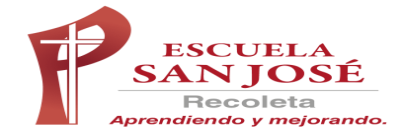 LENGUAJE Y COMUNICACIÓNPROF. SANDRA SOTO CAMPOSEvaluación lectura complementaria primero básico Ames de junio: “Hoy no quiero ir al colegio”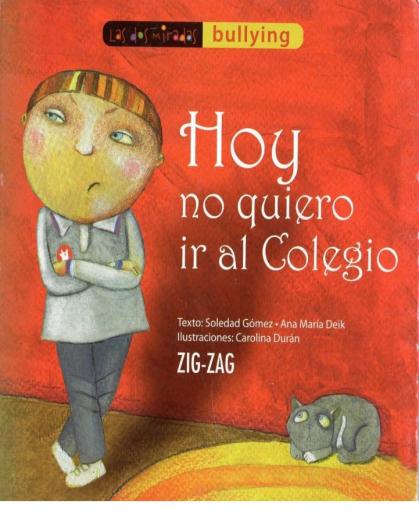 LINK DEL AUDIO LIBRO: https://drive.google.com/file/d/1OsD2E2x1plxMHTI-Y8jEPI_GXYkIce0N/view?usp=sharingPaso a paso:Confeccionar un AFICHE INFORMATIVO utilizando cartulinas, papel kraft o incluso programas computacionales como power point/ Word. El objetivo principal es promover el respeto hacia los demás. Debe contener:- Una frase motivadora sobre el respeto y amor hacia el prójimo.- Colores llamativos.- Una imagen (mínimo) de revista o dibujo sobre el respeto.Todos los afiches informativos deben ser enviados al siguiente correo:1°A: sandra.soto@laprovidenciarecoleta.clEl plazo máximo de entrega es hasta el lunes 6 de julio. Ante cualquier dificultad por favor contactarse, así encontraremos una solución efectiva. La comunicación es fundamental en estos momentos.LENGUAJE Y COMUNICACIÓNPROF. SANDRA SOTO CAMPOSEjemplos de afiches informativosEl afiche informativo que los invito a confeccionar tiene el principal objetivo de promover el respeto hacia los demás actuando de manera amistosa y amable, tal y como aprendió a hacerlo nuestro amigo junto a su compañero Martín.Puedes hacer tu afiche informativo basándote en alguno de estos ejemplos.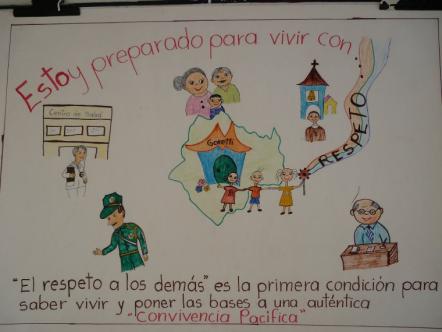 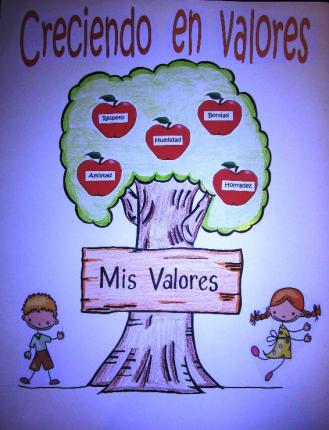 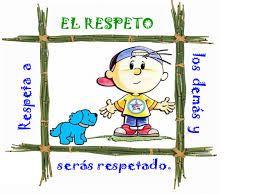 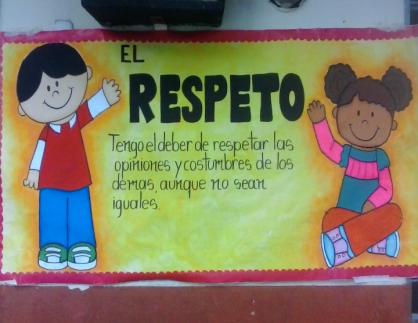 LENGUAJE Y COMUNICACIÓNPROF. SANDRA SOTO CAMPOSEvaluación lectura complementaria mes de junio: “Hoy no quiero ir al colegio”Observaciones: __________________________________________________________________________________________________________________________________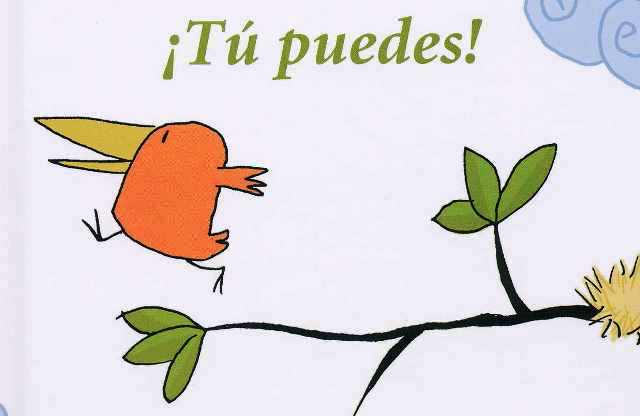 Nombre:Curso:1° A CRITERIOSLOGRADO 3 PUNTOSMEDIANAMENTE LOGRADO 2 PUNTOSINSUFICIENTE O NO LOGRADO 1 PUNTOAnálisis de información.La información entregada en el “afiche informativo” es correcta y coherente a lo solicitado en cuanto al análisis  del texto leído.La información entregada en el “afiche informativo” es un poco ambigua y confusa  a lo solicitado en cuanto al análisis del texto leído.La información entregada en el “afiche informativo” no tiene relación a lo solicitado en cuanto al análisis del texto leído.Elaboración de un “afiche informativo” sobre el texto de lectura complementaria “Hoy no quiero ir al colegio”.Elabora el “afiche informativo” incluyendo la estructura solicitada sobre el respeto hacia los demás:-Frase relacionada al respeto.-Dibujo alusivo a la temática (respeto).-Afiche colorido y llamativo.Elabora el “afiche informativo” incluyendo la estructura solicitada, pero no incluye la totalidad de las partes (falta una de ellas). Elabora el “afiche informativo” incluyendo la estructura pero faltan más de dos partes de lo solicitado.ResponsabilidadEntrega el “afiche informativo” en la fecha solicitada.Entrega el “afiche informativo”  al día  siguiente de lo solicitado.Entrega el “afiche informativo” varios días posteriores a la fecha solicitada.Orden.Su trabajo es muy ordenado en la totalidad.Su trabajo es ordenado, sin embargo  hay escritos que no se comprenden.Su trabajo no es ordenado en la totalidad.